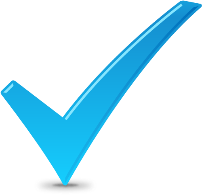 При обращении заявителя (получателя социальных услуг) к директору учреждения необходима подача личного заявления о переводе в другую стационарную организацию социального обслуживания. Заявление подается по форме, утвержденной приказом Министерства труда и социальной защиты Российской Федерации от 28.03.2014 №159н «Об утверждении формы заявления о предоставлении социальных услуг».Специалисты учреждения формируют пакет документов для направления его в Министерство социальной защиты населения Кузбасса  (далее – Министерство) с целью получения путевки.Перевод гражданина из стационарной организации социального обслуживания для граждан, имеющих психические расстройства, в другой дом-интернат для граждан, имеющих психические расстройства, осуществляется на основании письменного заявления гражданина или его законного представителя на имя министра социальной защиты населения Кузбасса. 	        К заявлению о переводе получателя социальных услуг прилагаются следующие документы:ходатайство директора учреждения о переводе получателя социальных услуг,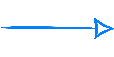 справка о доходах за 12 месяцев, предшествующих месяцу написания заявления,заявление – согласие на оплату за предоставляемые социальные услуги в соответствии с законодательством РФ,заявление о наличии родственников,копии документов (паспорт, СНИЛС, справка, подтверждающая факт установления инвалидности, выданная федеральным государственным учреждением медико-социальной экспертизы, индивидуальная программа реабилитации или абилитации инвалида (ребенка-инвалида), выданная федеральным государственным учреждением медико - социальной экспертизы, индивидуальная программа предоставления социальных услуг, личное дело), справка врачебной комиссии психоневрологического диспансера либо психиатрической больницы с указанием вида учреждения при наличии письменного заявления.	          Сформированный пакет документов направляется специалистами учреждения в Министерство.  При поступлении полного пакета документов на перевод получателя социальных услуг из одной организации стационарного социального обслуживания в другую специалист Министерства выписывает путевку для зачисления его в другую организацию на стационарное социальное обслуживание.              Перевод граждан из одной организации социального обслуживания в другую осуществляется при наличии свободных мест.			         После получения путевки на перевод из одной организации стационарного социального обслуживания в другую, получатель социальных услуг проходит медицинские исследования: бактериологические исследования на кишечную группу возбудителей, анализ кала на яйца глистов, дифтерию, на ВИЧ-инфекцию, гепатиты B, C, реакцию Вассермана; данных ЭКГ (по показаниям); флюорографию (давность которой не превышает 12 месяцев с даты проведения указанного исследования);          При получении результатов исследований,  получатель социальных услуг направляется в стационарную организацию социального обслуживания, указанную в путевке.Памятка о переводеполучателя социальных услугиз стационарной организации социального обслуживания для граждан,имеющих психические расстройства, в другую стационарную организацию социального обслуживания для граждан, имеющих психические  расстройства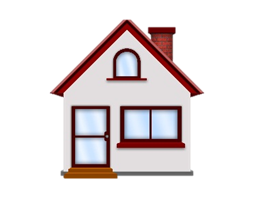 